 MINUTES OF GENERAL MEETING 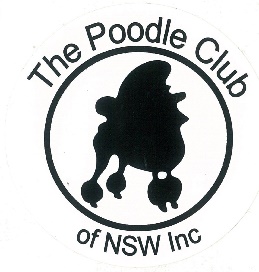 The Poodle Club of NSW IncDate:   18/9/2017		Venue:  George Bell Building Castle Hill ShowgroundThose Present:  B.Monteith; N.Monteith; B.Weston; K.Hirae;  K.Wright; B Wright;  J.Kent. M. O’Donnell; G. Stynes McIlrath; A McIlrath: K.Wyers; B. Wenzel; S.KearnesApologies:  T. ManganMeeting Opened By Chairperson At:  7.30pm.Minutes From Previous Meeting: Accepted as Read Moved B. Monteith Sec A. McIlrath  CARRIEDBusiness Arising From Previous Minutes:  Dates For Bunnings at Dural are 30th & 31 December 2017,  7th Jan and 2nd April 2018. It was agreed Kay Wrihgt would become the liaison for BunningsDiscussion on PR carried over to next meetingAccepted  M. O’Donnel Sec K. WrightCorrespondence Out:Reply to Isabella re Corded Coat in Show RingRobert Zammit x 2 re breed seminar on 2/12/17  - no responseEmail to Dogs NSW re $5 balance on Breeders Directory  - now all sortedEmail to Bunnings Dural re EOI dates for 23/12/2017 & 24th March 2018Email to Kylie Gallimore re MembershipEmail to Hawkesbury Showground confirming booking for 8,9,10 June 2019Email to NOTH secretary Rebecca re 2018 2nd showEmail to Hills Shire Council confirming change of booking from 13/10/17 to 14/10/17 and adding booking of Undercover ring for Fun DayEmail to Rebecca Cavallo re Specialty at Sydney Royal 2018Email to Dogs NSW confirming Booking of Amenities Building 2/12/17Email to Shirley Donaldson booking catering for 2/12/17Reply to Hugh Jameson re Sydney Uni EventReply to Meg Bonventi re Oktoberfest ParadeEOI for National Judging to Debra Ferguson Jones, Bruno Nodalli, Randy, Garren, Richard Bohannon, Michelle Shultz, Tom Vantonia.Correspondence In: Bunnings Dural Dates Additional to RosterEmail advice of D. Johnston’s new email addressThe Hills Shire Council – Notice of Overdue AccountEmail from Kylie Gallimore re Membership status – now financialEmail from Dogs NSW with Log on details for Breeders ListingEmail from Dogs NSW advising the Breeders listing subscription is now activeEmail from Dogs NSW confirming receipt of the outstanding $5Email from Albion Park Kennel Club advising that Poodles will be a featured breed at their next shows and if we would like to donate sashes etc . MOTION:  PC NSW to donate BOB & R/U BOB sashes for poodles to a value of $100.  Moved S. Kearnes. Sec K. Wyers CARRIEDBooking confirmation from Dogs NSW for Amenities Building 2/12/2017Email from Meg Bonventi of Oktoberfest Parade fundraiser for Furry Friends Forever RescueThe Hills Shire Council Booking Confirmation for 14th October – Ring 1 & Undercover Ring.  Paid by SKEmail from Jenny Reid requesting information hip dysplasia readings in AustraliaEmail from Caroline Zabrano re Vet CampEmail from Bunnings Dural with confirmation dates for 2017 & 2018Email from Gail Hawkings requesting minutes of meetingsEmail from B. Monteith re NewsletterEmail from NPC AGM reminder – Sat 23rd Sept Reply from Michelle Schultz re National judgingREPORTSPresidents Report:Nil. Secretary’s Report: Still tidying up membership list.  Permission was sought and granted to send reminders and current mail out to members whose financial status was expiringTrial Secretary’s Report: Entries coming in slowly.  Robert Zammit will donate Winner of Winners prize.Expenditure for rosettes from Marellan Ribbons was approved.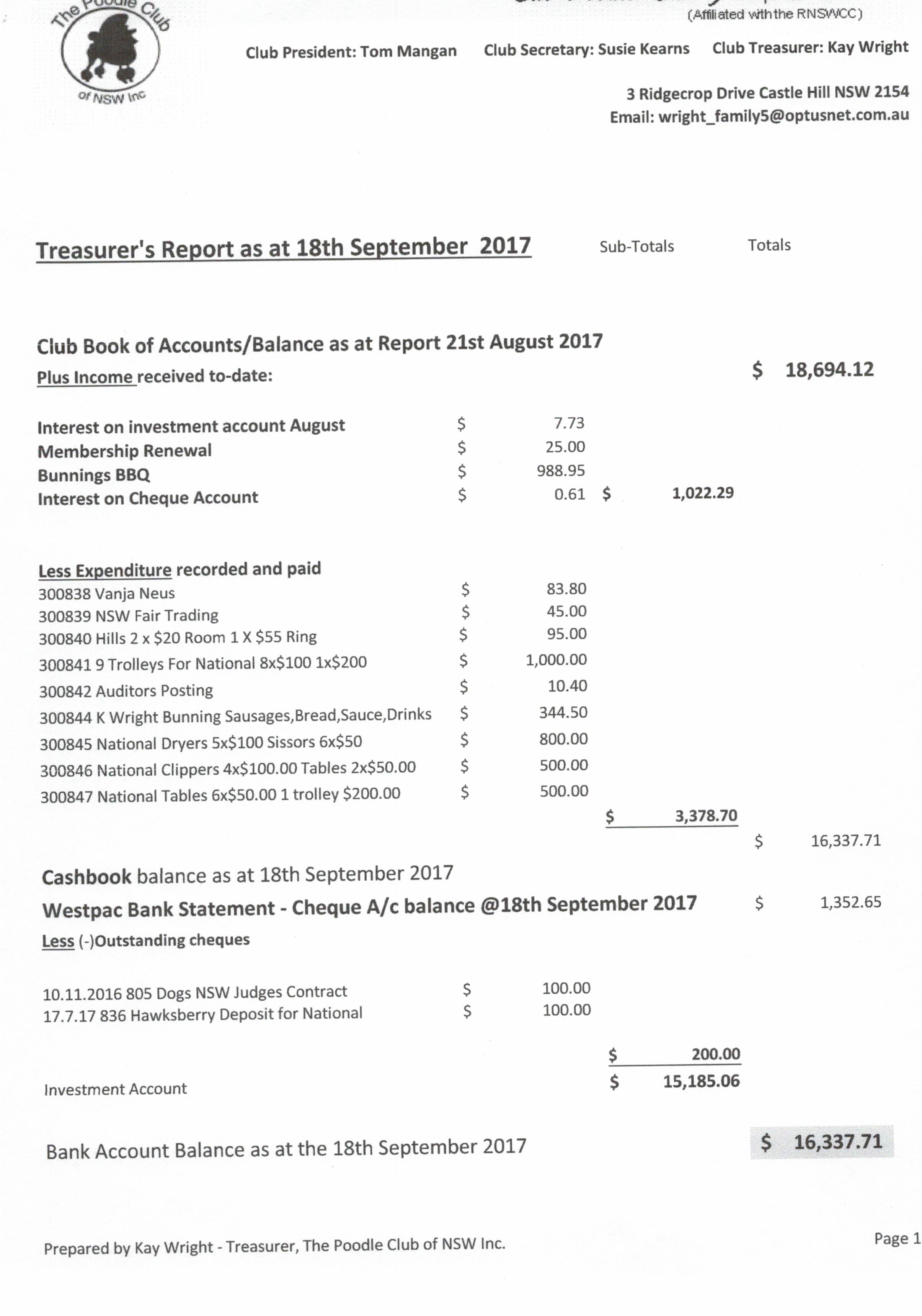 Purchases for National – Trolleys, clippers, tables, dryers which covers all confirmation prizes. 2 Trolleys to be raffled.The meeting requested a financial report on this expenditure and a budget for the National.Reports Accepted:  Moved B. Monteith   Sec J. KentShow Business:2019 National – Favourable responses from the EOI’s sent.  Kazoo advised Toshi would be available for the June date afterall.  Lengthy decision ensued with the following outcome:Motion: Randy Garren be offered the judging engagement for the 2019 National.  In the event he declines, the following judges will be invited in order of preference:. Randy Garren then - Tom VantoniaRichard BohannonMichelle T. SchultzDebra Fergusson JonesMoved Kay Wright   Sec M. O’Donnell   CARRIEDNational Judge to be offered a return discount economy airfare, 4 nights accommodation and $200 meal allowance.It was suggested that Toshi be nominated for the 2021 National2018   Easter – Still awaiting confirmation from RAS2018 2nd Show – As there has been no response from NOTH the following was decidedMOTION: Request change of date with Dogs NSW to 14/7/2018 and offer Judging engagement to Jakub Kruzcek.  Moved S. Kearnes   Sec K. Wrigth  CARRIEDSpecialty Judge to be offered a return discount economy airfare, 3 nights accommodation and $200 meal allowance.General Business:Discussion on catalogue presentation for NationalKaren & Brad offered their apologies for the Oct & Nov MeetingsMeeting closed by Chairperson at:  9.55pm